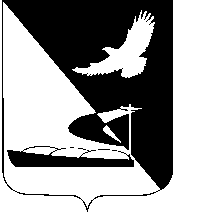 АДМИНИСТРАЦИЯ МУНИЦИПАЛЬНОГО ОБРАЗОВАНИЯ«АХТУБИНСКИЙ РАЙОН»РАСПОРЯЖЕНИЕ25.09.2014          						                                    № 443-рО прогнозе социально-экономического развитияМО «Ахтубинский район» на 2015 – 2017 годыВ соответствии с п.3 ст.173 Бюджетного кодекса Российской Федерации:Одобрить прогноз социально-экономического развития МО «Ахтубинский  район»  на 2015 – 2017 годы. Основными целями социально-экономического развития Ахтубинского района на среднесрочную перспективу считать повышение уровня и качества жизни населения района и обеспечение стабильности экономики посредством достижения в 2015 – 2017 годах темпов роста:- в промышленном производстве - 108,3%, 110,3%,108,9%;в том числе:- в добыче полезных ископаемых - 109,6%, 110,9%, 111,6%;- в обрабатывающих производствах -107,5%, 112,0%, 105,3%;- в производстве и распределении электроэнергии, газа и воды  -105,0%, 105,5%, 106,0%;- в сельском хозяйстве - 102,7%, 103,0%, 103,4%;- инвестиций в основной капитал - 106,5%, 108,6%, 109,0%;- в строительстве - 103,9%, 103,9%, 103,7%;- среднемесячная заработная плата - 113,0%, 114,0%, 114,5%.3. 	Отделу информатизации и компьютерного обслуживания администрации МО «Ахтубинский район» ( Короткий В.В.) обеспечить размещение настоящего распоряжения в сети Интернет на официальном сайте администрации МО «Ахтубинский район» в разделе «Экономика» подраздел «Программы  и прогнозы».4.	Отделу контроля и обработки информации администрации МО «Ахтубинский район» (Свиридова Л.В.) представить информацию в газету «Ахтубинская правда» о размещении настоящего распоряжения в сети Интернет на официальном сайте администрации МО «Ахтубинский район» в разделе «Экономика» подраздел «Программы и прогнозы».Глава муниципального образования				        В.А. Ведищев